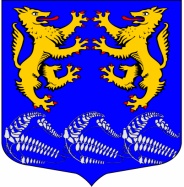 ГЛАВАМУНИЦИПАЛЬНОГО ОБРАЗОВАНИЯ«ЛЕСКОЛОВСКОЕ СЕЛЬСКОЕ ПОСЕЛЕНИЕ»ВСЕВОЛОЖСКОГО МУНИЦИПАЛЬНОГО РАЙОНАЛЕНИНГРАДСКОЙ ОБЛАСТИР А С П О Р Я Ж Е Н И Е10.11.2023г.дер. Верхние Осельки                                                                            № 8-оснО назначении  очередного заседания совета депутатов МО «Лесколовское сельское поселение» Всеволожскогомуниципального района Ленинградскойобласти                  В соответствии с Уставом МО «Лесколовское сельское поселение»,  руководствуясь Регламентом совета депутатов:1.Назначить и провести очередное заседание совета депутатов МО «Лесколовское сельское поселение» с прилагаемым проектом повестки дня (Приложение №1).-Дата и время начала заседания: 22 ноября  2023 года в 16-00 час. -Место проведения: Ленинградская обл., Всеволожский р-н,  д. Верхние Осельки, ул. Ленинградская, д.32, каб. Совета депутатов. 2.Депутату Кривенко В.И. в соответствии с Регламентом обеспечить:- информирование депутатов совета депутатов МО «Лесколовское сельское поселение»;- обеспечить вручение и рассылку по электронной почте депутатам проекта повестки дня, а также проектов решений совета депутатов;-по итогам проведенного очередного заседания обеспечить подготовку по решению совета депутатов и доставку их должностным лицам и исполнителям.3. Контроль исполнения настоящего распоряжения оставляю за собой.Глава муниципального образования                                             А.Л. Михеев                                                                                                                                                       Приложение №1К  Распоряжению главы МО«Лесколовское сельское поселение»от  10.11.2023 №8-оснПРОЕКТ                                                           Повестка дняочередного заседания совета депутатов муниципальногообразования  «Лесколовское сельское поселение Всеволожскогомуниципального района Ленинградской области22.11.2023                                                                                                         16-00 ч.1. О передаче полномочий по формированию и исполнению бюджета МО «Лесколовское сельское поселение» на 2024 годДокладчик: Лахно Н.В.2. О передаче части полномочий контрольно -  счетному органу МО «Всеволожский муниципальный район» на 2024 годДокладчик: Лахно Н.В.3. О передаче полномочий администрации МО  «Всеволожский муниципальный район» по реализации прав граждан для участия в федеральных и региональных целевых программах на получение субсидий для приобретения (строительства) жилья на 2024 год.Докладчик: Лахно Н.В.4. О передаче осуществления части полномочий по вопросу организации ритуальных услуг и содержанию мест захоронения на 2024 годДокладчик: Лахно Н.В.5.О  принятии в собственность муниципального образования «Лесколовское сельское поселение» Всеволожского муниципального района Ленинградской области движимого имущества, находящегося в собственности муниципального образования Всеволожский муниципальный район Ленинградской областиДокладчик: Лахно Н.В.6. Об утверждении прогнозного плана (программы) приватизации муниципального имущества муниципального образования «Лесколовское сельское поселение» Всеволожского муниципального района Ленинградской области на 2024 год и плановый период 2025-2026 годыДокладчик: Снеткова Т.В.7. Об утверждении Порядка предоставления лицом, замещающим должность главы администрации по контракту, муниципальную должность, за исключением лица, замещающего муниципальную должность депутата представительного органа муниципального образования, копий справок о доходах, расходах, об имуществе и обязательствах имущественного характера с отметкой о приеме в соответствующие органы местного самоуправления МО «Лесколовское сельское поселение» Всеволожского муниципального района Ленинградской области для размещения на официальном сайте органов местного самоуправления МО «Лесколовское сельское поселение» Всеволожского муниципального района Ленинградской области в информационно-телекоммуникационной сети Интернет и предоставления этих сведений общероссийским средствам массовой информации для опубликованияДокладчик: Николаев М.А. 8. Об утверждении Положения о представлении депутатами совета  депутатов МО «Лесколовское сельское поселение» Всеволожского муниципального района Ленинградской области сведений о доходах, расходах, об имуществе и обязательствах имущественного характераДокладчик: Кривенко В.И.  9. Об утверждении Положения о порядке размещения сведений о доходах, расходах, об имуществе и обязательствах имущественного характера лиц, замещающих муниципальные должности депутатов представительного органа МО «Лесколовское сельское поселение» Всеволожского муниципального района Ленинградской области  на официальном сайте муниципального образования и предоставления этих сведений средствам массовой информации для опубликованияДокладчик: Николаев М.А. 10.Об утверждении Положения о предоставлении сведений о доходах, расходах, об имуществе и обязательствах имущественного характера, о размещении сведений на официальном сайте муниципального образования «Лесколовское сельское поселение» Всеволожского муниципального района Ленинградской области и (или) предоставление этих сведений общероссийским средствам массовой информации для опубликованияДокладчик: Кривенко В.И. 